.AGENDARegular Meeting of Council	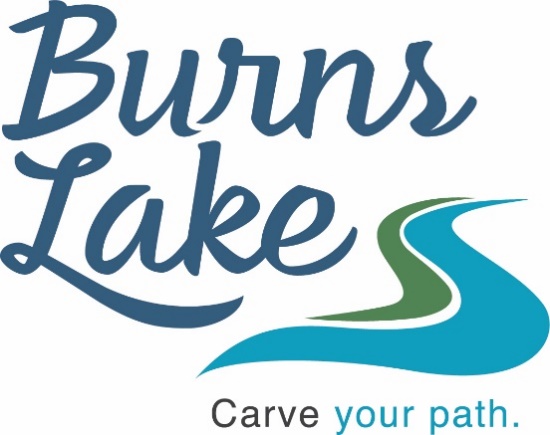 	Tuesday, Council Chambers7:00 p.m. "The Village of Burns Lake is a diverse community where residents enjoy a high quality of life, supported by economic and environmental sustainability, and a vibrant community spirit."2021 MUNICIPAL OBJECTIVESUndertake initiatives that support the development of a strong and diverse economy, including for industry, commerce, tourism, and a vibrant downtown. Implement the recommendations in the 'Chart the Course' economic diversification plan that includes tourism.Host a prosperity clinic regarding wealth building, community building and economic diversification.Promote business opportunities and continue to work towards attracting new business from the regional pilot program.Village Heights development:'Reaching New Heights'; host a Prosperity Clinic with the development community re: layout and development of land. selective harvesting of conifers (CWPP fuel mitigation) & use revenue generated for clean up. incorporate a plan for water/sewer ROW in road clearing. explore the acquisition of neighbouring property.Begin to implement recommendations of the Tourism Working Group.Create a Community Tourism Marketing Strategy.Support events for recreation. Support developers and businesses to increase commercial office space.Good government that is financially sustainable and invests in infrastructure to serve the community. Pursue opportunities for servicing Industrial Lands (water and sewer).Wastewater Treatment Plant and sewer lagoons (grant dependent; could be phased.)Leverage NCPG funds for water and sewer projects, applying for grants and utilizing partnerships where possible.Continue to improve amenities at the local campground.Host prosperity clinic regarding Anglican Church use, disposition, or relocation.Priority paving projects ~$400kPhase 2 Active Transportation – Centre Street sidewalk and storm drain (grant dependent).Explore and compare sites; develop a plan for upgrading or replacing the Fire Hall.Practice good communication with the public through social media, being approachable, accountable, and transparent; provide 'highlights' to the public.Support infrastructure developments that encourage diversity and promote Burns Lake as a welcoming community.Exercise social responsibility by supporting housing inventory for the community's diverse population and recreational opportunities that improve quality of life.Support developers and not-for-profit organizations with new housing for market and subsidized multi-family dwellings, investigate local government incentive tools. Work with the Housing Committee to identify and fill gaps in housing inventory.Consult with the public regarding a Youth Centre and explore partnerships including FN and SD91.Make continuous efforts at reconciliation and respectful dialogue; collaborate, communicate, seek, and provide input.Annual C2C forum – Cultural Literacy.Increase communication and social engagement with the public. Encourage the dynamic use of the Multiplex. Provide responsible environmental stewardship and mitigate wildfire risk.Selectively harvest conifers on Village Heights lands and use revenue generated for clean-up.Prioritize and implement actions proceeding from Community Wildfire Protection Plan to keep our community safe.Support the FireSmart Committee, encourage citizen participation and consider resources to do so. Promote EV charging stations.Encourage recycling.AGENDARegular Meeting of Council for the Corporation of the Village of Burns Lake,Council Chambers on , at 7:00 p.m.	TOPICPAGEPAGECALL TO ORDER "On behalf of Council, I would like to acknowledge the traditional territories of the area's Six First Nations."APPROVAL OF AGENDARecommendation:THAT the agenda for July 13, 2021, Regular Meeting of Council is approved as presented.PUBLIC AND STATUTORY HEARINGS AND READINGS OR ADOPTION PUBLIC COMMENTWhen recognized by the presiding member during the Public Comment portion of any regular or special meetings of Council, and only after giving their names and addresses, persons from the audience may address Council on a matter for not more than 2 minutes. When speaking during the Public Comment or Public Question Period, persons must address their remarks to the presiding member, use respectful language, not use offensive gestures or signs, and only address current agenda items. No person from the audience may address Council more than once during the Public Comment and Public Question Period.DELEGATIONS AND PETITIONFLNRORD Update – Beth Eagles, District Manager Nadina Natural Resource District. Fire in Our Hearts - Josias Tchantz, Film Maker77ADOPTION OF MINUTESRecommendation:THAT June 29, 2021, minutes of the Regular Meeting of Council be adopted;AND THAT June 29, 2021, minutes of the Special Meeting of Council be adopted.14241424MAYOR, COUNCILLOR AND CAO REPORTSRecommendation:THAT the Mayor, Councilors and CAO reports be received.REPORTSMultiplex Signage – L. Jones Director of RecreationRecommendation:Option 1:  
THAT council directs staff to move forward with Option # _____ for the Multiplex main entrance sign and Option # ________ for other entrances to the building.Option 2: THAT council directs staff to work with eSolutions Group to produce some more options.RCMP Statistics 2021 YTD - -for information273227329.BUSINESS ARISING10.ORIGINAL COMMUNICATIONS ACTION RDBN Regional Broadband Infrastructure Service Establishment Bylaw No. 1951, 2021Recommendation:Option 1THAT the Village of Burns Lake supports the RDBN Broadband Infrastructure Service Establishment Bylaw No. 1951, 2021.Option 2THAT the Village of Burns Lake does not support the RDBN Broadband Infrastructure Service Establishment Bylaw No. 1951, 2021.BV Airshed Society – support letter requestRecommendation:Option 1THAT staff are directed to write a letter of support for the BV Airshed Management Society’s project to install more pollution monitors.Option 2THAT staff are not directed to write a letter of support for the BV Airshed Management Society’s project to install more pollution monitors.344111.ORIGINAL COMMUNICATION RECEIVED AND FILEDRecommendation:THAT original communications (a) through (c) be received and filed: Ministry of Municipal Affairs – BC's Restart PlanNCLGA – Board Highlights ReportLetter from BL COVID Community Support Committee – Thank you to council.Ministry of Municipal Affairs – Sewage Treatment Plant Grant Denied4346484912. NEW BUSINESS - None13.ACCOUNTS PAYABLE The municipal accounts of $83,658.06 dated July 7, 2021,were found to be in good order.5014.15.PUBLIC QUESTION PERIODWhen recognized by the presiding member during the Public Comment portion of any regular or special meetings of Council, and only after giving their names and addresses, persons from the audience may address Council on a matter for not more than 2 minutes. When speaking during the Public Comment or Public Question Period, persons must address their remarks to the presiding member, use respectful language, not use offensive gestures or signs, and only address current agenda items. No person from the audience may address Council more than once during the Public Comment and Public Question Period.16.RELEASE OF CLOSED MEETING RESOLUTIONS – None                                                                                                                  17.ADJOURN